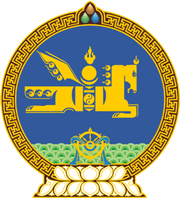 МОНГОЛ УЛСЫН ХУУЛЬ2022 оны 06 сарын 17 өдөр                                                                  Төрийн ордон, Улаанбаатар хот     ХУУЛИЙН ЭТГЭЭДИЙН УЛСЫН     БҮРТГЭЛИЙН ТУХАЙ ХУУЛЬД     ӨӨРЧЛӨЛТ ОРУУЛАХ ТУХАЙ1 дүгээр зүйл.Хуулийн этгээдийн улсын бүртгэлийн тухай хуулийн 10 дугаар зүйлийн 10.5 дахь хэсгийн “үйл ажиллагааны тусгай зөвшөөрөл болон тусгай зөвшөөрлийн гэрчилгээний” гэснийг “зөвшөөрөл болон зөвшөөрлийн баримт бичгийн” гэж өөрчилсүгэй.2 дугаар зүйл.Энэ хуулийг Зөвшөөрлийн тухай хууль /Шинэчилсэн найруулга/ хүчин төгөлдөр болсон өдрөөс эхлэн дагаж мөрдөнө. МОНГОЛ УЛСЫН ИХ ХУРЛЫН ДАРГА 				Г.ЗАНДАНШАТАР